Governors’ attendance at meetings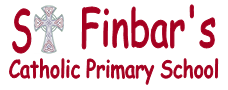 2017 - 2018Full Board MeetingsFull Board MeetingsFull Board MeetingsCommittee MeetingsCommittee MeetingsCommittee MeetingsScheduledAttendedApologies AcceptedScheduledAttendedApologies AcceptedRev John Southworth523422Angela Williams54144Marie Bouch55John Bickerstaffe541422Amy McCormack541Eileen Carney55Terry Jones54144Louise Turner22Clare Flynn11Sam McKenna33Jan Conley55431